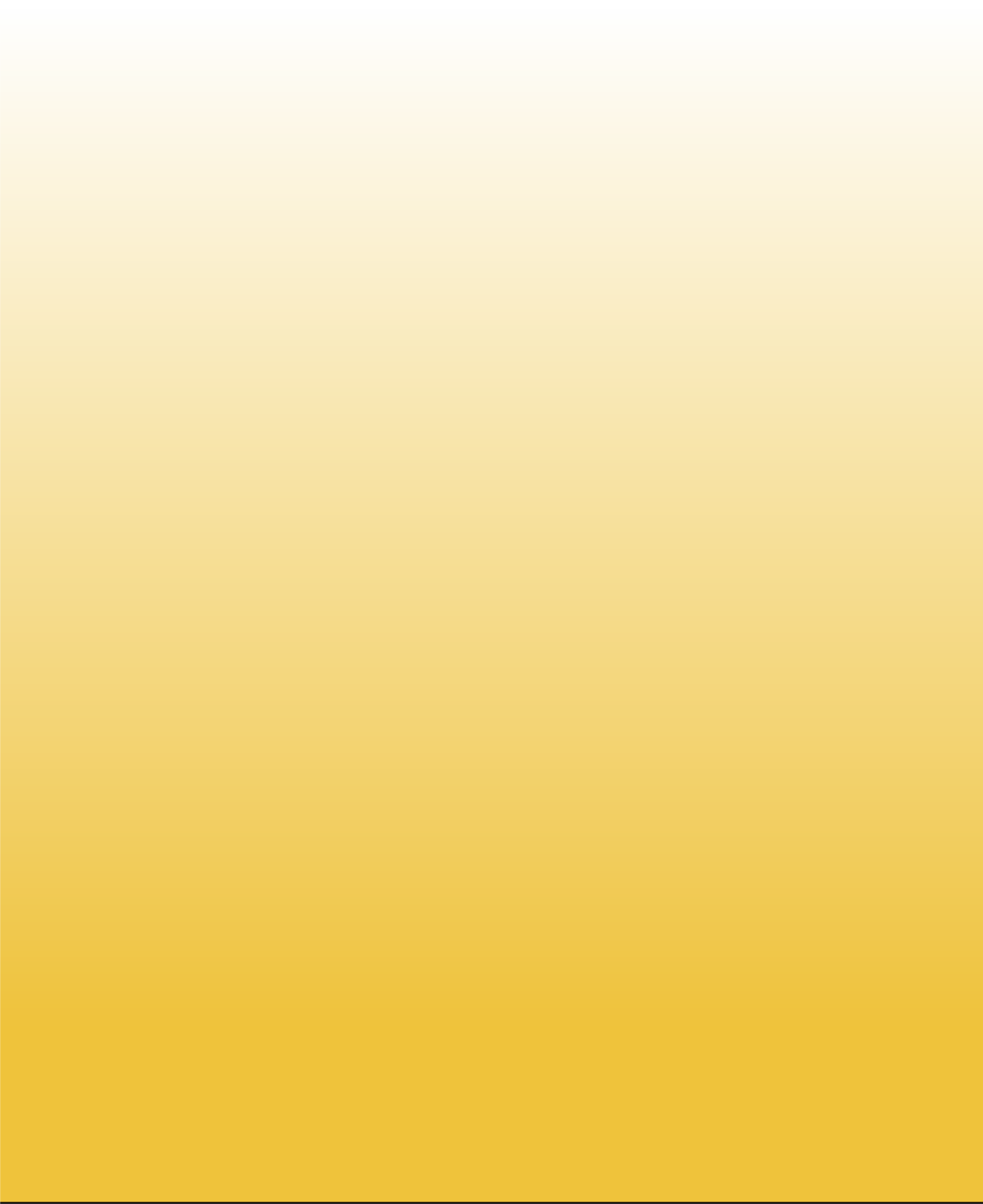 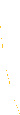 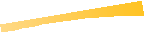 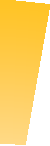 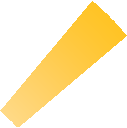 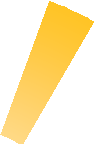 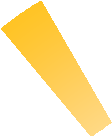 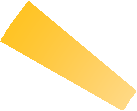 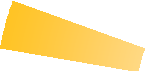 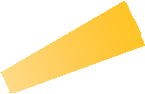 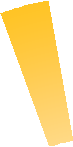 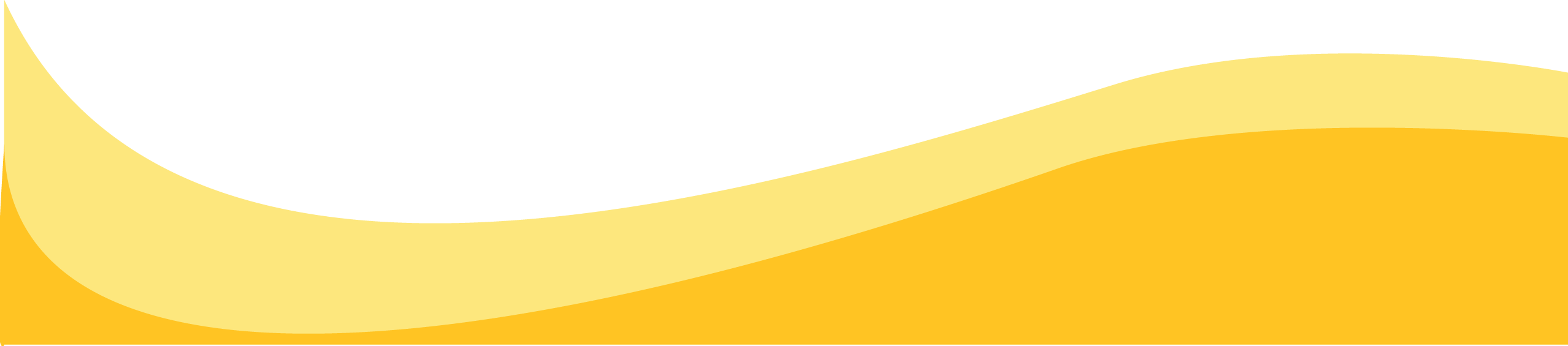 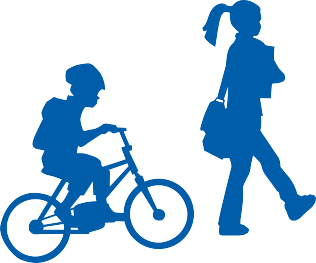 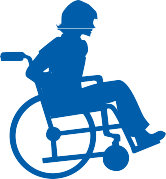 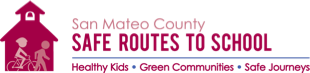 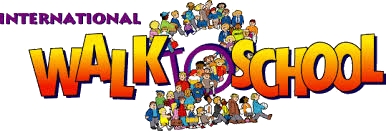 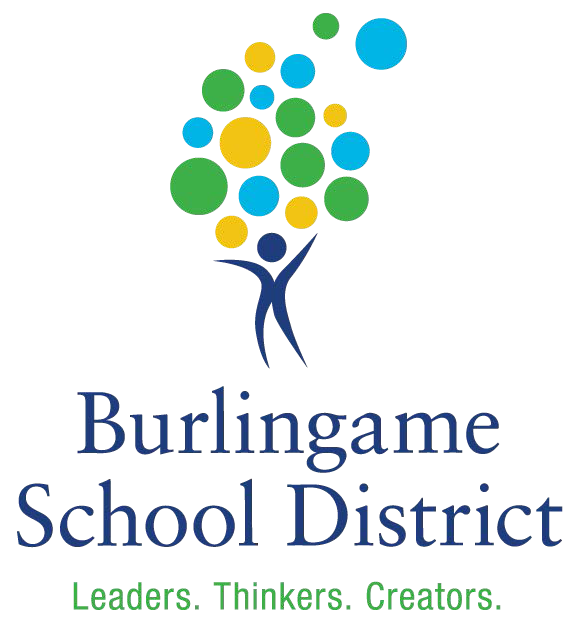 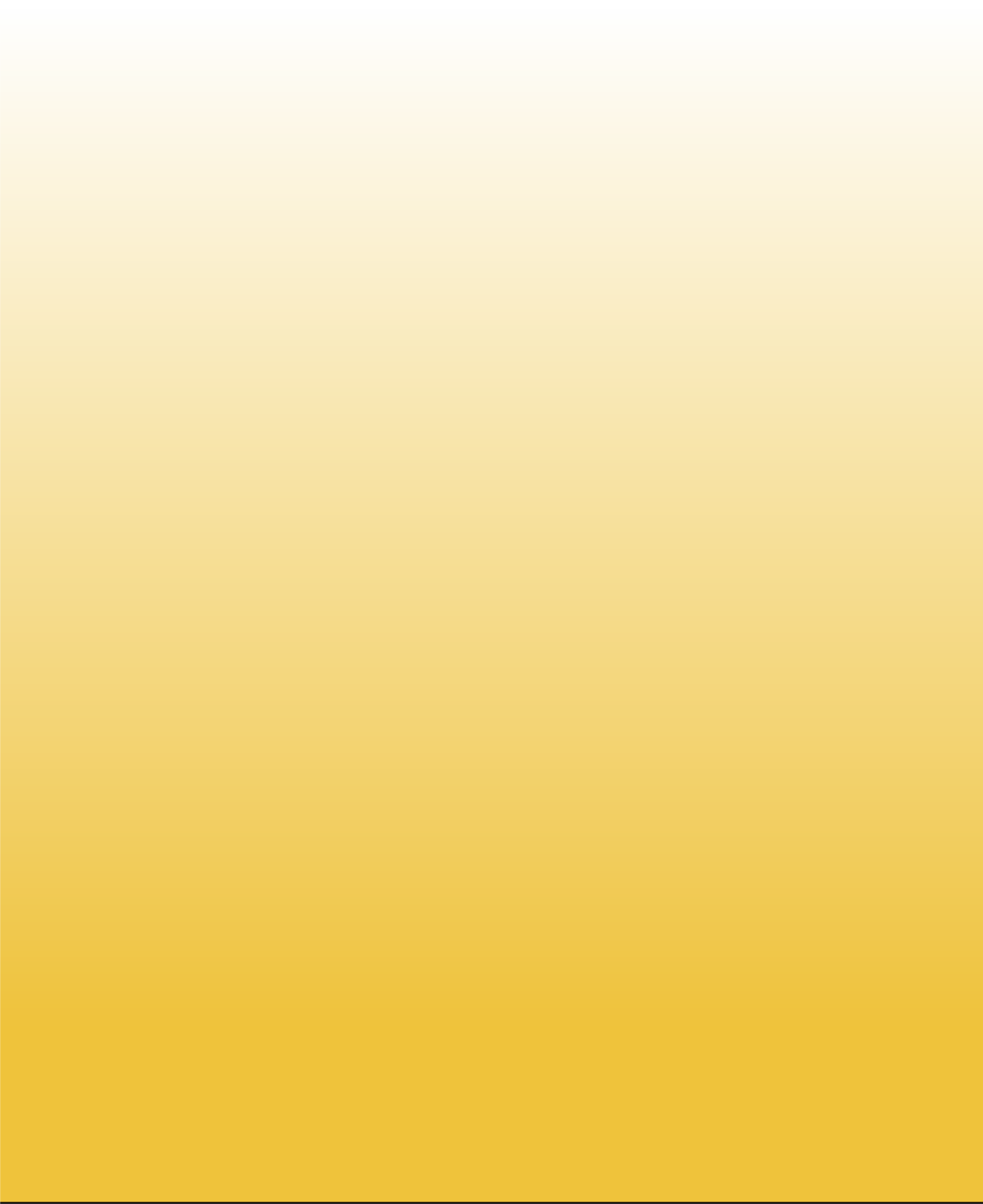 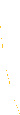 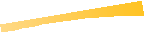 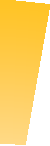 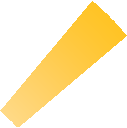 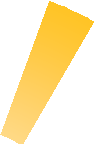 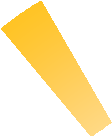 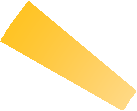 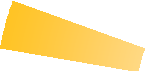 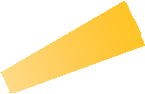 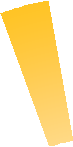 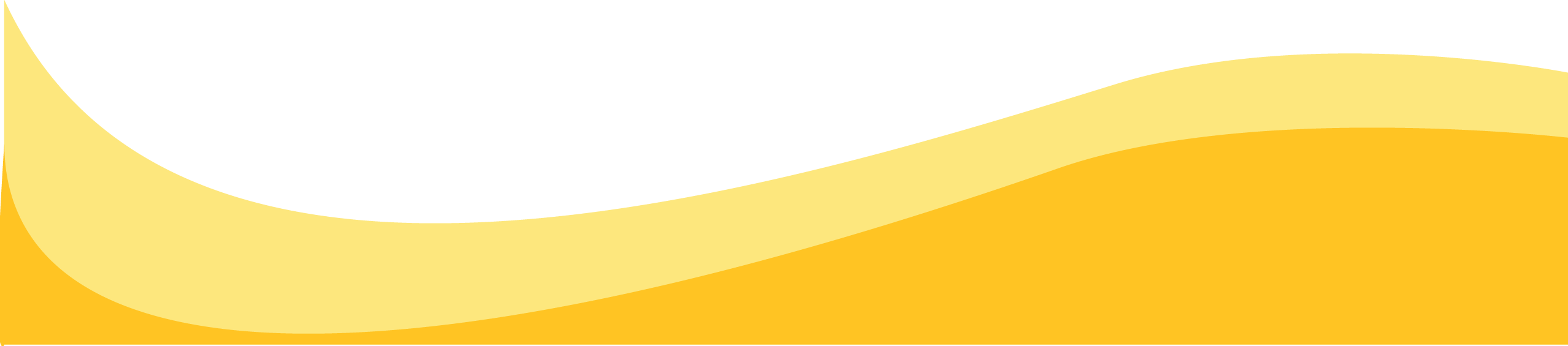 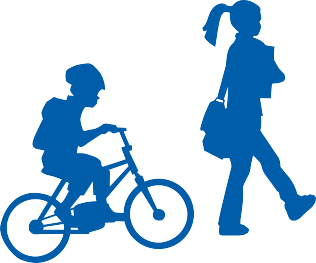 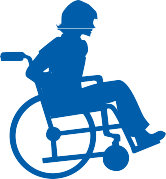 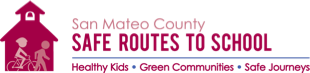 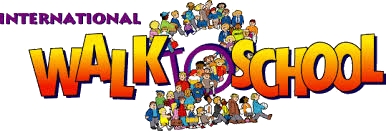 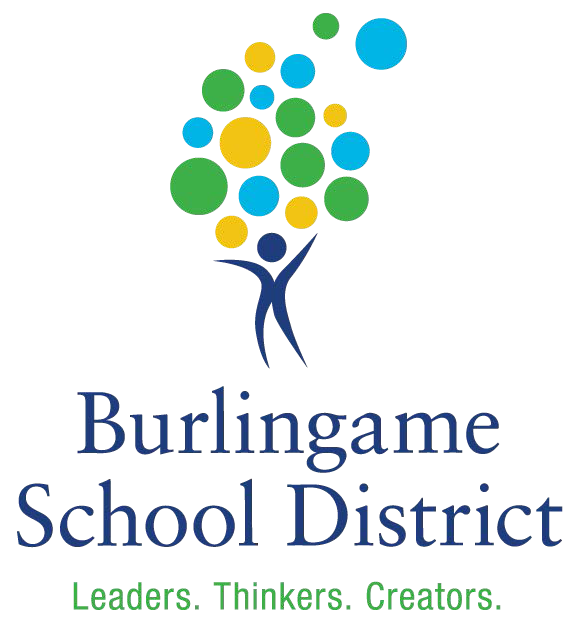 INTERNATIONAL WALK TO SCHOOL DAYWednesday, October 4, 2017!Please join the fun and get moving on International Walk to School Day at Burlingame Intermediate. Our school will be participating in walking and biking to school on October 4, 2017. Please grab your friends and family for a healthy walk to school. Don’t forget to put a sticker on the Walking Banner when you arrive. 